اذاعة مدرسية عن العيد الوطني العماني 52 كاملةمقدمة اذاعة مدرسية عن العيد الوطني العماني 52 2022بسم الله الرحمن الرحيم والحمد لله رب العالمين وأفضل الصلاة والسلام على سيدنا محمد وعلى آله وصحبه أجمعين، أبدأ كلمتي هذه بتوجيه شكر كبير إلى المدير الفاضل والسادة الأساتذة الأفاضل على جهودهم جميعها التي يبذلونها في سبيل تعليمنا وفي سبيل نجاحاتنا، وأشكر الطلاب الكرام على وقوفهم هنا للاستماع إلى كلمتنا المباركة التي سوف تدور حول مناسبة جليلة وهي الاحتفال باليوم الوطني العماني، وفي البداية لا بدَّ من الاستماع إلى بعض الآيات القرآنية من كتاب الله تعالى.فقرة القرآن الكريم عن العيد الوطني العمانيإنَّ خير ما نبدأ الحديث في هذا اللقاء وفي كل لقاء هو كلام الله تعالى، وقد ورد في كتاب الله تعالى آيات عن محتلف المواضيع والقصص والعبر، ولا بدَّ أن يغتنم المسلم مثل هذه اللقاءات للاستماع إلى بعض آيات الله تعالى وتدبر معانيها، وليتفضل زميلنا فلان ليقرأ علينا الآيات مشكوًا، فقد قال تعالى في كتابه العزيز:"وَإِذِ ابْتَلَىٰ إِبْرَاهِيمَ رَبُّهُ بِكَلِمَاتٍ فَأَتَمَّهُنَّ ۖ قَالَ إِنِّي جَاعِلُكَ لِلنَّاسِ إِمَامًا ۖ قَالَ وَمِن ذُرِّيَّتِي ۖ قَالَ لَا يَنَالُ عَهْدِي الظَّالِمِينَ * وَإِذْ جَعَلْنَا الْبَيْتَ مَثَابَةً لِّلنَّاسِ وَأَمْنًا وَاتَّخِذُوا مِن مَّقَامِ إِبْرَاهِيمَ مُصَلًّى ۖ وَعَهِدْنَا إِلَىٰ إِبْرَاهِيمَ وَإِسْمَاعِيلَ أَن طَهِّرَا بَيْتِيَ لِلطَّائِفِينَ وَالْعَاكِفِينَ وَالرُّكَّعِ السُّجُودِ * وَإِذْ قَالَ إِبْرَاهِيمُ رَبِّ اجْعَلْ هَٰذَا بَلَدًا آمِنًا وَارْزُقْ أَهْلَهُ مِنَ الثَّمَرَاتِ مَنْ آمَنَ مِنْهُم بِاللَّهِ وَالْيَوْمِ الْآخِرِ ۖ قَالَ وَمَن كَفَرَ فَأُمَتِّعُهُ قَلِيلًا ثُمَّ أَضْطَرُّهُ إِلَىٰ عَذَابِ النَّارِ ۖ وَبِئْسَ الْمَصِيرُ".حديث شريف عن العيد الوطنيلقد وردت الكثير من الأحاديث النبوية الشريفة التي تشير إلى موضوع الوطن وحب الوطن والأرض والدفاع عنها، وقد كان رسول الله صلى الله عليه وسلم يحب موطنه كثيرًا في مكة والمدينة، ومن الأحاديث التي تدل على ذلك الحديث الذي رواه الصحابي عبد الله بن عمر رضي الله عنه أن رسول الله صلى الله عليه وسلم قال:"اللهمَّ بارِكْ لَنا في مَكَّتِنا ، اللهمَّ بارِكْ لَنا في مَدِينَتِنا ، اللهمَّ بارِكْ لَنا في شَامِنا ، و بارِكْ لَنا في صاعِنا ، و بارِكْ لَنا في مُدِّنا . فقال رجلٌ : يا رسولَ اللهِ ! و في عراقنا ، فأعرض عنهُ ، فرددها ثَلاثًا ، كل ذلكَ يقولُ الرجلُ : و في عِرَاقِنا فَيُعْرِضُ عنهُ ، فقال : بِها الزَّلازِلُ و الفِتَنُ ، و فيها يَطْلُعُ قَرْنُ الشيطانِ".كلمة عن العيد الوطني العماني 52إنَّ اليوم الوطني العماني من أهم الأيام في تاريخ سلطنة عمان، ففي هذا اليوم ارتفع اسم عمان وحفرَت حروفه على الريح تسير بها الآفاق وتقطع الجهات، حتى غدا اسم عمان لامعًا في كل مكان وزمان، ونحمد الله تعالى أن جعلنا من أهل هذه البلاد وأحيانا حتى نحتفل بهذه المناسبة العظيمة، لنعبر عن مشاعر الفخر لهذا الانتماء العريق لتراب السلطنة الطاهر، ولنؤكد على وقوفنا صفا واحدًا في وجه التحديات والصعاب للمضي قدمًا بالبلاد إلى أعلى مراتب التقدم والتطور، تحت راية ولي الأمر وصاحب الفضل حفظه الله تعالى.ولا شكَّ أنَّ هذا اليوم هو أيضًا يوم مولد السلطان قابوس رحمه الله تعالى أعظم حاكم في تاريخ سلطنة عمان، وقد كانت له إنجازات عديدة، ويعد المؤسس لدولة عمان الحديثة، وقد أخرج البلاد من الفوضى والفتن والصراعات، وسار بها على طرق النجاح والفلاح، ليكمل بذلك درب الأجداد والآباء، واستطاع أن يصنع من عمان دولةً تقف في مقدمة الدول، وحقق ازدهارًا كبيرًا في مختلف المجالات، فنسأل الله أن يحفظ بلادنا وولاة أمرنا ويوفقهم إلى ما فيه صلاح العباد والبلاد إنه ولي ذلك والقادر عليه.فقرة شعر عن اليوم الوطني العماني للإذاعة المدرسيةلا بدَّ في هذه الكلمة الصباحية أن نستمع إلى شعر عن اليوم الوطني العماني لنطرِبَ قلوبنا بكلمات الشعر العذبة التي تلامس الروح، وفيما يأتي قصيدة عن اليوم الوطني العماني نسمعها من صديقنا فلان فليتفضل مشكورًا:مجَّدَ التاريخُ حرفا في الزمان
من حروف العشق حبي والحنانوشدا العصفور لحنا في الورى
يأسر اللبَّ زمانا والجــــــــنانهاتفا ميما تلتها ألـــــــــــــــفٌ
ثم نونٌ فغدت أمـــــــي عمــــانهات يا تاريخ حدِّثُ قصــــــة
عن رجالٍ سادة ٍ ساسوا مجـــانسادتي آل سعـــــــــيدٍ جددوا
حكم عدلٍ وشريف للزمـــــــــانانقذونا من زمان ٍ حالـــــــكٍ
علمونا الود حقا والأمــــــــــــانأدر الطرف يمــــينا يا أخي
أو يسارا تر شعبا كالــــــــــبنانهكذا الشأن بأرضي يا فتى
لا ترى إلا بلادا كالجـــــــــــنانزر ظفارا إن فـــيها شاهدا
لمقالي حفه حسن البـــــــــــيانوسل الزوار ماذا شاهدوا
هل خريف الحسن أم وجه الحسانقد حباها الله حسنا فائـــقا
فغدت نورا لمن زار الــــــمكانتنشر الطيب على من زارهار
ليت شعري طيب مسك أم لبانزر صحارا تلق فيها شاهدا
قد كسى التاريخ وجها من جمانومضيقا مزهرا في وصفه
هرمزي الاسم للخير لساننحو نزوى سر وخذ من دارس
ورد ماء للورى أنس وجانزر قلاعا في بلادي لترى
صنع أجدادي وعج نحو ضيانالبريمي زر ورستاق الوفا
كل شبر في بلادي وكــــــيانواشكر الله على ما قد حبى
واسال الحفظ لمن قاد عماندعاء اليوم الوطني العماني للإذاعة المدرسيةاللهم إنَّا نسألك في هذا اليوم المجيد أن تحفظ بلادنا بحفظك وأن تجعلها آمنة مطمئنةً وجميع بلاد المسلمين، اللهم احفظ ولاة أمورنا يا أرحم الراحمين، نسألك أن توفق ولاة أمورنا لما فيه خير البلاد والعباد ولما فيه خير هذه الأمة، وأن تجعل خير أيامنا خواتميها يا ذا الجلال والإكرام، اللهم كن معنا ولا تكن علينا وانصرنا ولا تنصر علينا، وأعد علينا اليوم الوطني العماني بكل خير يا رب العالمين.هل تعلم للإذاعة عن العيد الوطني العماني 52بعد الاستماع لتلك الكلمات المؤثرة والعميقة، سوف نتعرف على بعض المعلومات عن اليوم الوطني العماني من خلال فقرة هل تعلم عن اليوم الوطني العماني، وفيما يأتي بعض تلك المعلومات:هل تعلم عزيزي الطالب أنَّ يوم 18 من شهر نوفمبر هو في الأساس تاريخ استقلال سلطنة عمان من القوات البرتغالية، وهو في الوقت نفسه تاريخ ميلاد السلطان قابوس رحمه الله تعالى.هل تعلم أيها الطالب أنَّ دولة عمان هي أقدم وأول دولة عربية تحصل على استقلالها على الإطلاق.هل تعلم أيها الطالب أنَّ فترة حكم السلطان قابوس رحمه الله تعالى، والذي توفي في عام 2020م، تعدُّ أطول فترة حكم من بين كل الحكام العرب.خاتمة اذاعة مدرسية عن العيد الوطني العماني 52 مميزةوصلنا إلى ختام لقائنا وقد استمعنا إلى فقرات متنوعة وممتعة حول اليوم الوطني العماني، ورسَّخنا في نفوسنا هذه المشاعر الوطنية الجياشة، والتي تدفعنا للعمل والسعي من أجل نهضة بلادنا ونموها يومًا بعد يوم، حتى تبقى راياتها مرفرفة عاليةً فوق قمم المجد والعلياء، ونسير على خطى أجدادنا الذي ضحوا بأرواحهم في سبيل سلطنة عمان، ونسأل الله تعالى أن يعيد علينا اليوم الوطني العماني كل عام ونحن وأنتم والوطن الغالي على قلوبنا بألف خير، وأن يوفقنا لما يحب ويرضى سبحانه وتعالى، والسلام عليكم ورحمة الله وبركاته.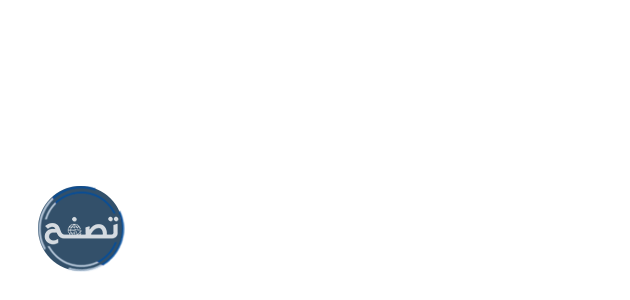 